Методическая разработкаРеализация программы по духовно- нравственному воспитанию и развитию детей в группе колледжа.Автор: Нетрусова Надежда Владимировна,классный руководитель Любим, 2023ВВЕДЕНИЕИз всех наук, которые должен  знать человек,                                главнейшая есть наука о том, как жить,         делая как можно меньше зла         и как можно больше добра».                                                     Л.Н.Толстой Программа духовности общества в целом и подрастающего поколения в частности издавна считалась краеугольной в социальной жизни человечества. Она же выдвигается на передний план и на сегодняшний день, являясь ключевой проблемой современности. Массовая культура, под жёстким прессингом которой формируется в настоящее время молодое поколение, изобилует пропагандой насилия, вседозволенности, жестокости и бессердечия, которые вытесняют из сознания и внутреннего мира юного человека всё то нравственное и высокое, что во  все времена в конечном счете составляло основу духовности и нравственности общества.  Жаль, что из всего многообразия положительных черт массовой культуры сегодня за основу берётся формирование человека с массовым сознанием, главной характеристикой которой является то, что он – «как все». Молодость, неискушённость и неопытность подростка не позволяют ему самому разобраться в духовных и нравственных ценностях и противостоять рекламному потоку, перенасыщенному информацией о самых негативных сторонах социальной жизни. На этом  фоне особо отчетливо выделяются задачи, стоящие перед современным образованием и воспитанием. Они не новы, но в настоящее время приобрели особую остроту. Всё это налагает огромную ответственность на воспитательный  процесс и заставляет педагогов искать новые, более действенные пути  формирования устойчивых духовно-нравственных свойств и качеств личности, органично включающих в себя высокую моральность, духовную зрелость, осознанное противостояние теневым сторонам массовой культуры.Проблемы духовно-нравственного воспитания в  рамках СПО, вопросы морали, принципы духовно-нравственного воспитания – являются самыми актуальными на сегодняшний день. Актуальность проблемы связана, по крайней мере, с тем, что современное общество нуждается в подготовке широко образованных, высоконравственных людей, обладающих не только знаниями, но и прекрасными чертами личности.Ориентируясь на документ «Стратегия развития воспитания в Российской Федерации на период до 2025 года» от 29 мая 2015 г. № 996-р. в качестве базовых принципов стратегии развития воспитания определены принципы субъектности воспитания, социокультурного развития, гуманистической направленности воспитания, социальной справедливости и равных возможностей детей при организации воспитательного процесса, единства воспитательного пространства, социализации и духовно- нравственного становления подрастающего поколения, воспитания граждан демократического общества, способных реализовывать свой личностный потенциал в интересах развития России, общественного и личного прогресса, осуществлять самостоятельный выбор в пользу гуманистических общечеловеческих и национальных ценностей.Содержание духовно-нравственного воспитания учащихся отбирается на основании базовых национальных ценностей в логике реализации основных направлений. Все направления духовно-нравственного развития и воспитания важны, дополняют друг друга и обеспечивают развитие личности на основе отечественных духовных, нравственных и культурных традиций.СОДЕРЖАНИЕРеализация духовно-нравственного воспитания и развития осуществляется мною в соответствии с программой воспитания в группе студентов 3 курса по профессии 35.01.11 «Мастер сельскохозяйственного производства».В рабочей программе указана цель воспитания: создание условий для формирования личности гражданина и патриота России с присущими ему ценностями, взглядами, установками мотивами деятельности и поведения, формирования высоконравственной личности и специалиста, востребованного обществом, компетентного, ответственного, свободно владеющего своей профессией, готового к постоянному профессиональному росту, социальной и профессиональной мобильности, стремящегося к саморазвитию и самосовершенствованию.Воспитательный процесс в нашей образовательной организации базируется на традициях профессионального воспитания: −  гуманистический характер воспитания и обучения; − приоритет общечеловеческих ценностей, жизни и здоровья человека, свободного развития личности; − воспитание гражданственности, трудолюбия, уважения к правам и свободам человека, любви к окружающему миру, Родине, семье; − развитие национальных и региональных культурных традиций в условиях многонационального государства; −демократический государственно-общественный характер управления образованием.  Среди основных направлений воспитательной работы   в колледже нужно отметить:- духовно-нравственное и культурно-эстетическое воспитание, обеспечивающее развитие нравственных качеств личности, антикоррупционного мировоззрения, культуры поведения, бережного отношения к культурному наследию; эстетическое воспитание, развитие творческого потенциала личности и опыта самостоятельной творческой деятельности; развитие толерантности, взаимного уважения и уважения к старшим;Для достижения цели духовно-нравственного воспитания и развития поставлены следующие задачи: - воспитание духовно-нравственной, толерантной личности обучающегося, обладающей антикоррупционным мировоззрением, нравственными качествами, способной к творчеству, открытой к восприятию других культур независимо от их национальной, социальной, религиозной принадлежности, взглядов, мировоззрения, стилей мышления и поведения.Содержание рабочей программы воспитания по профессии  отражается через содержание направлений воспитательной работы колледжа. Реализация конкретных форм и методов воспитательной работы воплощается в календарном плане воспитательной работы, утверждаемом ежегодно на предстоящий учебный год. Каждое из  направлений воспитательной работы  представлено в соответствующем модуле.Модуль «Социализация и духовно-нравственное развитие» включает в себя формы работы по формированию духовно - нравственной культуры студентов: анкетирование, опросы, деловые игры,  экскурсии, занятия в музеях, встречи с интересными людьми; проведение социальных и психологических исследований, участие в конкурсах.Ещё на 1 курсе мною был проведен опрос среди студентов  группы о духовно-нравственных ценностях, какие они знают, какие для них являются самыми приоритетными. Большинство студентов отмечали для себя такие духовно-нравственные ценности, как семья и любовь, были и такие студенты, кто выделял для себя денежные средства, как основную духовно-нравственную ценность, таких                          студентов оказалось минимальное количество. К сожалению, никто из студентов не отметил для себя такую духовно-нравственную ценность, как милосердие, многие из студентов даже не знали, что это такое. Было  проведено обсуждение различных ситуаций, как например, помощь пожилым людям при нахождении в общественном транспорте. По результатам обсуждения большинство студентов не желали оказывать помощь пожилым, вплоть даже до отказа уступить место пожилому человеку, объясняя такое поведение наличием билета или более ранней посадки в транспортное средство.Духовно-нравственное воспитание направлено на формирование морального сознания и развития нравственных чувств у студентов. Оно представляет собой процесс организованного, целенаправленного как внешнего, так и внутреннего воздействия педагога на духовно-нравственную сферу личности. Для эффективной реализации воспитательного процесса  использую принцип личностного подхода, принцип социальной адекватности, принцип учета возрастных и особенностей обучающихся, принцип сотворчества, принцип дифференциации, принцип культуросообразности, принцип успешности, принцип интегративности, принцип опоры на положительное, принцип рефлексии.При выборе технологий, форм и методов взаимодействия педагога и студентов  учитываю возрастные особенности и возможности студентов, их стремление к самостоятельному выбору содержания  деятельности, её форм и средств. В своей работе стараюсь организовать деятельность так, чтобы студенты думали над серьезными нравственными проблемами, спорили, переживали и сопереживали, оценивали поступки, старались поступать в соответствии с воспринятыми нравственными нормами.Основным содержанием духовно-нравственного развития, воспитания являются базовые национальные ценности. Эти ценности люди хранят в культурных и семейных традициях, передают от поколения к поколению. Опора на эти ценности помогает человеку противостоять разрушительным влияниям. Поэтому  студенты принимают участие в традиционных мероприятиях колледжа: всероссийской акции «Поделись своим Знанием», всероссийской акции "Капля жизни", акции « От сердца к сердцу» к международному дню пожилых людей, акциях «Свеча памяти» и «Георгиевская лента», посвященных Дню Победы.В соответствии с календарным планом воспитательной работы   группы провожу классные часы: информационный час: «Терроризм – главная угроза человечеству», « Коррупции « нет», « Отец русской космонавтики», к 165- летию со дня рождения русского учёного Константина Эдуардовича Циолковского, « Люди все на планете равны», «Толерантность. Человек имеет право быть другим», к  международному дню толерантности, «За все тебя благодарю», к Дню матери, «Семья в жизни человека» и другие.Классный час на тему: «Прощение или месть?, посвященный нравственным проблемам человеческого выбора, был проведён в форме дискуссии.Цель мероприятия: подготовить студентов к ситуациям, когда нужно простить человека, проявив сочувствие, сострадание, поняв и приняв значимого другого.
Задачи: Способствовать формированию установки на конструктивное поведение в общении с окружающими и разрешение жизненных проблем через принятие себя и другого.Воспитывать толерантность, т.е. выдержку, терпимость в ситуациях межличностных конфликтов.Помогать учащимся осознать необходимость прощения, почувствовать радость прощения.Вопросы для дискуссии:А что такое прощение? Как бы Вы ответили на этот вопрос?Ну, а что же такое месть?Можем ли мы с Вами сказать, что месть и прощение – это две стороны одной медали?Каковы причины непрощения?Как узнать, простил я обидчика или нет?Все ли обиды я должен прощать? Или есть проступки, которые должны быть наказаны мной?Как научиться прощать обиды?
Классные часы стараюсь проводить в форме занятий-обсуждений, эвристической беседы, дискуссии, используя групповую работу, постановку проблемы, рефлексию.Массовые формы воспитательной работы важно сочетать с групповыми и индивидуальными. Ровное течение жизни студентов иногда нарушается переживанием кризиса, встречами, пробуждениями, открытиями и т. п. Они тоже своего рода формы воспитания. Действительно, с ребенком может произойти абсолютно любая ситуация, которой он может быть потрясен, переживание успеха или сомнений, когда переоцениваются ценности. И очень важно в этот момент быть рядом, чтобы объяснить значимость этого духовного опыта и направить по нужному для него течению. Акцент здесь переносится с внешнего на внутреннее. Центром воспитательного процесса становится не какое-то конкретное мероприятие, а человек, его духовное бытие.Совершенно очевидно, в образовательном учреждении сегодня можно использовать как традиционные, так и нетрадиционные формы воспитания. Воспитание следует направить на создание условий для формирования у студентов способности к продуктивному действию – созиданию - путем включения их в решение значимых для них личных и социальных проблем совместно с разными социальными партнерами на основе общечеловеческих нравственных ценностей и сотрудничества, учить их при этом проявлять инициативу, самостоятельность и ответственность.Воспитание студенческой молодежи – сложный процесс, он не дает быстрых результатов. Такая деятельность требует повседневной, целенаправленной, индивидуальной работы т.к. подросток продолжает формироваться как личность в процессе учебы в колледже.СПИСОК ИСПОЛЬЗОВАННЫХ ИСТОЧНИКОВ:Федеральный Закон от 31.07.2020 № 304-ФЗ «О внесении изменений в Федеральный закон «Об образовании в Российской Федерации» по вопросам воспитания обучающихся» (далее-ФЗ-304);распоряжение Правительства Российской Федерации от 12.11.2020 № 2945-р об утверждении Плана мероприятий по реализации в 2021 - 2025 годах Стратегии развития воспитания в Российской Федерации на период до 2025 года;распоряжение Правительства Российской Федерации от 29 мая 2015 г. № 996-р об утверждении Стратегии развития воспитания в Российской Федерации на период до 2025 года;Программа воспитания  ГПОАУ ЯО Любимского аграрно-политехнического колледжаСовременные проблемы   воспитания   в   профессиональном   образовательном   пространстве России (Козлова Надежда Владимировна) https://multiurok.ru/files/sovriemiennyie-probliemy- vospitaniia-v-profiession.htmlМатериалы Вебинара «Программы воспитания в СПО» https://firo.ranepa.ru/vospitanie-v- spo#meropriyatiyЭлектронный сборник: «Актуальные вопросы общего образования в среднем профессиональном образовании» выпуск №2,подготовлен и опубликован Центром методического сопровождения СПО ФГБОУ ДПО ИРПО. Режим доступа: https://disk.yandex.ru/i/GgMughbfXkYjSwhttps://infourok.ru/klassniy-chas-proschenie-ili-mest-2843852.html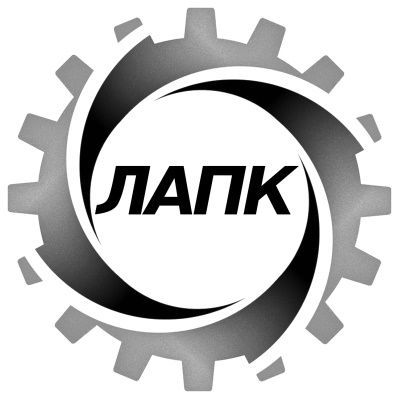 Государственное профессиональное образовательное автономное учреждение Ярославской областиЛюбимский аграрно-политехнический колледж